About the studentName of the student: Father`s name:Class:Roll No:Batch:Session:Year of induction in GKMC: Address:Contact no. of student:Contact no. of father / guardian: Email:ContentsPurpose of LogbookThis Logbook is intended to develop, record, assess and certify student`s skills during pre clinical and clinical rotations. These skills are based on the learning objectives defined in the curriculum document. Recording and certification of clinical and educational activities provides objective evidence during assessment of student and evaluation of the overall performance of institution and curriculum. Adding reflection by students during activity log enhances the academic performance of students. A section of reflection has been added to this log book with the intent to convert this document into a reflective portfolio in future. Record of these activities will ultimately improve patient safety, as the students will be aware of their limits, duties and responsibilities.Director Medical Education Gajju Khan Medical CollegeObjectives of clinical rotationsClinical rotation is one of the integral parts of undergraduate medical students that usually start at 3rd year. However, in contemporary programs, rotations in clinical activities start right at the start of training as part of integration attempt. This document will be extended in future amongst students of early years. Clinical skills learning require the exposure of students into clinical environment. The objectives of these rotations include:Application of concepts in real life situations which is being presented in lectures and books.Acquisition of clinical skills relevant to the level and understanding of studentsUnderstanding the concepts of patient safety, hospital organization and roles of doctors in clinical situationsDeveloping communication skills, patient management skills, team work, time management skills, and interdepartmental collaboration at workplaceDeveloping and enhancing professionalism in medical studentsIt is important to mention that this logbook is not only intended for the above- mentioned purposes, but include other activities and accomplishments of students like research, presentations and record of participation in co-curricular activities.How to use this LogbookThe log book is divided into sections according to the specialties and units whom the students visit. Rotation in each unit is represented into 3 parts; 1st part represents clinical skills required of students, 2nd part relates to other activities like knowledge imparted during rotation, record of history taking, field visits, assessment marks and student`s reflection. The 3rd part includes attributes of communication skills and professionalism. All the students are required to dully attest each activity in the log book. The log book also includes record of activities not related to clinical rotations. Those activities include, presentation skills, record of research publications, co- curricular activities and many others. At the end, there is record of student’s attendance, and end of rotation assessment marks that should be completed by the student affairs / examination section. This log book will have an important weightage in final assessments of students and students who fail to present this log book in final assessment will not be considered for promotion to next class. Students are advised to make a copy of all these activities so that it can be retrieved in times of loss of log book at the end of the year. It is important to mention that level of competence has been shown in individual rotations as follows:Level A: Observer status Level B: Assistant statusLevel C: Performed part of the procedure under supervision Level D: Performed whole procedure under supervision Level E: Independent performanceThird year students will achieve only level A and B in most of the situations except a few where patient safety is not endangered. Methods of writing Reflection in the LogbookReflective thinking and writing demands that you recognize that you bring valuable knowledge to every experience. It helps you therefore to recognize and clarify the important connections between what you already know and what you are learning. It isIt is mandatory for students to write about his / her experience and reflective thinking of clinical rotation in each unit in the space given in logbook. The reflective document includes the description about the following points:Description of an event Thinking and feeling of student Good and bad about the experience How to avoid bad experiences and pursue good experiences in futureContents of clinical rotationsIn 3rd year, the MBBS students are rotated in following departments in groups of about 10-15 students:Medicine & alliedSurgery & alliedGynecologyPediatricsOphthalmologyOtorhinolarygologyForensic Medicine & Emergency DepartmentIn the next sections, a list of competencies, level of achievement, professionalism attributes and supervisor`s observations / approval with dates are mentioned.Evening ward teachingAll subspecialties do not have separate wards for patients so far except Neuro, Ortho and ENT (they are in one unit upstairs). Therefore their patients are managed in Medicine & Allied and in Surgery & allied units. Students on rotation to these units will come to Medicine, Surgery units in evening from 6 pm to 8 pm.Evening ward learning is self directed, group discussion based and active learning. Students are supposed to take histories, examine patients, and discuss among themselves their cases on bedside and in tutorial room of the ward. They can discuss learning issues with the doctors in the ward at that time or can present and discuss with their teachers next day morning.General MedicineDate of Entry:_______________	                            Date of Completion:_______________Presentation skills and proceduresDetails of other activitiesComments about professionalism and behaviors of students (To be filled by the supervisor)Signature___________________                                                                  Dated____________________Comments if any: _____________________________________________________________________________________________________________________________________________________Emergency DepartmentDate of Entry:_______________	                            Date of Completion:_______________Details of other activitiesComments about professionalism and behaviors of students (To be filled by the supervisor)Signature___________________                                                                  Dated____________________Comments if any: _____________________________________________________________________________________________________________________________________________________Neurology unitDate of Entry: _______________	                            Date of Completion:__________________Details of other activitiesComments about professionalism and behaviors of students (To be filled by the supervisor)Signature___________________                                                                  Dated____________________Comments if any: _____________________________________________________________________________________________________________________________________________________Dermatology unit  Date of Entry: _______________	                       Date of Completion: __________________Details of other activitiesComments about professionalism and behaviors of students (To be filled by the supervisor)Signature________________                                                                      Dated______________Comments if any _______________________________________________________________________________________________________________________________________________________PulmonologyDate of Entry: _______________	                            Date of Completion: __________________Details of other activitiesSignature___________________                                                                  Dated____________________Comments if any: _____________________________________________________________________________________________________________________________________________________CCU and CardiologyDate of Entry: _______________	                            Date of Completion: __________________Details of other activitiesComments about professionalism and behaviors of students (To be filled by the supervisor)Signature___________________                                                                  Dated____________________Comments if any: _____________________________________________________________________________________________________________________________________________________SurgeryDate of Entry: _______________	                            Date of Completion:__________________Surgical unitDetails of other activitiesComments about professionalism and behaviors of students (To be filled by the supervisor)Signature___________________                                                                  Dated____________________Comments if any: _____________________________________________________________________________________________________________________________________________________Orthopedic unitDate of Entry: _______________	                            Date of Completion: __________________Details of other activitiesComments about professionalism and behaviors of students (To be filled by the supervisor)Signature___________________                                                                  Dated____________________Comments if any: _____________________________________________________________________________________________________________________________________________________Urology unitDate of Entry: _______________	                            Date of Completion:__________________Details of other activitiesComments about professionalism and behaviors of students (To be filled by the supervisor)Signature___________________                                                                  Dated____________________Comments if any: _____________________________________________________________________________________________________________________________________________________Neurosurgical UnitDate of Entry: _______________	                            Date of Completion:__________________Details of other activitiesComments about professionalism and behaviors of students (To be filled by the supervisor)Signature___________________                                                                  Dated____________________Comments if any: _____________________________________________________________________________________________________________________________________________________Dentistry & Maxillofacial unitDate of Entry: _______________	                            Date of Completion:__________________Details of other activitiesComments about professionalism and behaviors of students (To be filled by the supervisor)Signature___________________                                                                  Dated____________________Comments if any: _____________________________________________________________________________________________________________________________________________________Gynecology and ObstetricsDate of Entry: _______________	                                Date of Completion:__________________Case presentationsDetails of other activitiesComments about professionalism and behaviors of students (To be filled by the supervisor)Signature___________________                                                                  Dated____________________Comments if any: _____________________________________________________________________________________________________________________________________________________PediatricsDate of Entry: _______________	                            Date of Completion:__________________Pediatrics A unitDetails of other activitiesComments about professionalism and behaviors of students (To be filled by the supervisor)Signature___________________                                                                  Dated____________________Comments if any: _____________________________________________________________________________________________________________________________________________________OphthalmologyDate of Entry: _______________	                                     Date of Completion:__________________Details of other activitiesComments about professionalism and behaviors of students (To be filled by the supervisor)Signature___________________                                                                  Dated____________________Comments if any: _____________________________________________________________________________________________________________________________________________________OtorhinolaryngologyDate of Entry: _______________	                                   Date of Completion:__________________Details of other activitiesComments about professionalism and behaviors of students (To be filled by the supervisor)Signature___________________                                                                  Dated____________________Comments if any: _____________________________________________________________________________________________________________________________________________________Forensic MedicineDate of Entry: _______________	                            Date of Completion:__________________Details of other activitiesComments about professionalism and behaviors of students (To be filled by the supervisor)Signature___________________                                                                  Dated____________________Comments if any: _____________________________________________________________________________________________________________________________________________________Other Academic And Co-Curricular ActivitiesList of presentations*List of certificates of participation in other academic and co-curricular activitiesFor Student Affairs / Examination SectionDetails of marks of internal assessmentsDeputy / Controller of examination	Director Medical EducationSign 		Sign 	S. NoDateCompetenciesLevelA: Observer status B: Assistant statusC: Performed part of the procedure under supervision D: Performed whole procedure under supervisionE: Independent performanceLevelA: Observer status B: Assistant statusC: Performed part of the procedure under supervision D: Performed whole procedure under supervisionE: Independent performanceLevelA: Observer status B: Assistant statusC: Performed part of the procedure under supervision D: Performed whole procedure under supervisionE: Independent performanceLevelA: Observer status B: Assistant statusC: Performed part of the procedure under supervision D: Performed whole procedure under supervisionE: Independent performanceLevelA: Observer status B: Assistant statusC: Performed part of the procedure under supervision D: Performed whole procedure under supervisionE: Independent performanceSupervisor`s comments	/ signatureS. NoDateCompetenciesABCDESupervisor`s comments	/ signature1History taking 2Introduction2Identification of the patient2Demographic details2Detailed history 2Examination 2General physical examination 3Follow standards of Infection prevention and control3Pulse3Blood Pressure3Temperature3Respiratory RatePulse oximetery3Skin pigmentationsWoundsBitesRashesIV LinesCatheters Drains4HeightWeightBMI5Systemic examination6GIT7CVS7Respiratory7CNS7MSS7GUSS. NoDateCompetenciesLevelA: Observer status B: Assistant statusC: Performed part of the procedure under supervision D: Performed whole procedure under supervisionE: Independent performanceLevelA: Observer status B: Assistant statusC: Performed part of the procedure under supervision D: Performed whole procedure under supervisionE: Independent performanceLevelA: Observer status B: Assistant statusC: Performed part of the procedure under supervision D: Performed whole procedure under supervisionE: Independent performanceLevelA: Observer status B: Assistant statusC: Performed part of the procedure under supervision D: Performed whole procedure under supervisionE: Independent performanceLevelA: Observer status B: Assistant statusC: Performed part of the procedure under supervision D: Performed whole procedure under supervisionE: Independent performanceSupervisor`s comments	/ signatureS. NoDateCompetenciesABCDESupervisor`s comments	/ signature8Making Differential Diagnosis9Investigations9BloodUrineTissueCSF/ fluidsRadiologyOthers9Correct method of sample collection9BloodUrineAscitic fluidPleural fluidCSFSynovial fluidOthers9Labelling9Packing10Interpretation of different investigations10Writing Daily progress report10Writing a consult call10Counselling/ Breaking bad news10Writing discharge summary10111213CompetenciesDetailsDetailsDetailsDetailsDetailsSupervisor`s comments /signaturePersonal skillsPresented case histories1)2)3)1)2)3)1)2)3)1)2)3)1)2)3)You have to write 6 histories in ward along with examination, provisional diagnosis, relevant investigations, results of procedures, final diagnosis, treatment and follow-up protocolMention final diagnosis 1) ______________________2) ______________________3) ______________________4) ______________________5) ______________________6) ______________________Mention final diagnosis 1) ______________________2) ______________________3) ______________________4) ______________________5) ______________________6) ______________________Mention final diagnosis 1) ______________________2) ______________________3) ______________________4) ______________________5) ______________________6) ______________________Mention final diagnosis 1) ______________________2) ______________________3) ______________________4) ______________________5) ______________________6) ______________________Mention final diagnosis 1) ______________________2) ______________________3) ______________________4) ______________________5) ______________________6) ______________________Presented short cases in OPDWARD OPD1)  _____________________2)  _____________________3)  _____________________WARD1) ______________________2) ______________________3) ______________________OPD1)  _____________________2)  _____________________3)  _____________________WARD1) ______________________2) ______________________3) ______________________OPD1)  _____________________2)  _____________________3)  _____________________WARD1) ______________________2) ______________________3) ______________________OPD1)  _____________________2)  _____________________3)  _____________________WARD1) ______________________2) ______________________3) ______________________OPD1)  _____________________2)  _____________________3)  _____________________WARD1) ______________________2) ______________________3) ______________________ABCDEProcedures / InterpretationsRecording Body Mass IndexIdeal Body WeightBody Surface AreaBlood PressurePerformingAseptic venipunctureIV Cannula InsertionPleural fluid aspirationAscitic fluid aspirationElectrocardiogram Nasogastric tube insertionFoleys catheter insertionothers  InterpretationECG interpretationChest Xray InterpretationCT SCAN interpretation MRI interpretationProcedures / InterpretationsRecording Body Mass IndexIdeal Body WeightBody Surface AreaBlood PressurePerformingAseptic venipunctureIV Cannula InsertionPleural fluid aspirationAscitic fluid aspirationElectrocardiogram Nasogastric tube insertionFoleys catheter insertionothers  InterpretationECG interpretationChest Xray InterpretationCT SCAN interpretation MRI interpretationProcedures / InterpretationsRecording Body Mass IndexIdeal Body WeightBody Surface AreaBlood PressurePerformingAseptic venipunctureIV Cannula InsertionPleural fluid aspirationAscitic fluid aspirationElectrocardiogram Nasogastric tube insertionFoleys catheter insertionothers  InterpretationECG interpretationChest Xray InterpretationCT SCAN interpretation MRI interpretationCompetenciesDetailsSupervisor`s comments /signatureIntroduction to Common symptoms anddiseases in General MedicinePresented by:Details of history and examination* You have to write 2 histories in each ward along with examination, provisional diagnosis, relevant investigations, results of procedures, final diagnosis, treatment andfollow-up protocol*Mention 3 symptoms and system involved1)2)3)End of the ward assessmentMarks: 	out of  	Any other event that you want to record during your stay in the unit (provide details)Any other event that you want to record during your stay in the unit (provide details)Reflection by studentReflection by studentS. NoStatementSupervisor commentsSupervisor commentsSupervisor commentsSupervisor commentsS. NoStatementYesNoAny other pointAny other point1Was polite with patients, nurses, paramedicalstaff, seniors and colleagues2Was ready to take responsibility3Kept calm in difficult situations4Maintained an appropriate appearance /dress5Avoided derogatory remarks in the unit6Presentation skills were up to the mark7Total attendanceOut of=8Overall assessment of professional conductA:HighA:HighB:ModerateC:Low8Overall assessment of professional conductFinal evaluation Final evaluation Final evaluation Final evaluation Final evaluation SubjectBelow expectationBorderlineMeet expectationAbove expectationHistory taking skillsClinical examinationCommunication skillsProcedural skillsProfessionalism and behaviour of the studentS. NoDateCompetenciesLevelA: Observer status B: Assistant statusC: Performed part of the procedure under supervision D: Performed whole procedure under supervisionE: Independent performanceLevelA: Observer status B: Assistant statusC: Performed part of the procedure under supervision D: Performed whole procedure under supervisionE: Independent performanceLevelA: Observer status B: Assistant statusC: Performed part of the procedure under supervision D: Performed whole procedure under supervisionE: Independent performanceLevelA: Observer status B: Assistant statusC: Performed part of the procedure under supervision D: Performed whole procedure under supervisionE: Independent performanceLevelA: Observer status B: Assistant statusC: Performed part of the procedure under supervision D: Performed whole procedure under supervisionE: Independent performanceSupervisor`s comments	/ signatureS. NoDateCompetenciesABCDESupervisor`s comments	/ signature122222233333345677777CompetenciesDetailsSupervisor`s comments /signatureIntroduction to Common symptoms anddiseases in General MedicinePresented by:Details of history and examination* You have to write 2 histories in each ward along with examination, provisional diagnosis, relevant investigations, results of procedures, final diagnosis, treatment andfollow-up protocol*Mention 3 symptoms and system involved1)2)3)End of the ward assessmentMarks: 	out of  	Any other event that you want to record during your stay in the unit (provide details)Any other event that you want to record during your stay in the unit (provide details)Reflection by studentReflection by studentS. NoStatementSupervisor commentsSupervisor commentsSupervisor commentsSupervisor commentsS. NoStatementYesNoAny other pointAny other point1Was polite with patients, nurses, paramedicalstaff, seniors and colleagues2Was ready to take responsibility3Kept calm in difficult situations4Maintained an appropriate appearance /dress5Avoided derogatory remarks in the unit6Presentation skills were up to the mark7Total attendanceOut of=8Overall assessment of professional conductA:HighA:HighB:ModerateC:Low8Overall assessment of professional conductFinal evaluation Final evaluation Final evaluation Final evaluation Final evaluation SubjectBelow expectationBorderlineMeet expectationAbove expectationHistory taking skillsClinical examinationCommunication skillsProcedural skillsProfessionalism and behaviour of the studentS. NoDateCompetenciesLevelA: Observer status B: Assistant statusC: Performed part of the procedure under supervision D: Performed whole procedure under supervisionE: Independent performanceLevelA: Observer status B: Assistant statusC: Performed part of the procedure under supervision D: Performed whole procedure under supervisionE: Independent performanceLevelA: Observer status B: Assistant statusC: Performed part of the procedure under supervision D: Performed whole procedure under supervisionE: Independent performanceLevelA: Observer status B: Assistant statusC: Performed part of the procedure under supervision D: Performed whole procedure under supervisionE: Independent performanceLevelA: Observer status B: Assistant statusC: Performed part of the procedure under supervision D: Performed whole procedure under supervisionE: Independent performanceSupervisor`s comments	/ signatureS. NoDateCompetenciesABCDESupervisor`s comments	/ signature1History taking 2Introduction2Identification of the patient2Demographic details2Detailed history 2Examination 2General physical examination 33333345677777Others (specify)Others (specify)Others (specify)Others (specify)Others (specify)Others (specify)CompetenciesDetailsSupervisor`s comments /signatureIntroduction to Common symptoms anddiseases in General MedicinePresented by:Details of history and examination* You have to write 2 histories in each ward along with examination, provisional diagnosis, relevant investigations, results of procedures, final diagnosis, treatment andfollow-up protocol*Mention 3 symptoms and system involved1)2)3)End of the ward assessmentMarks: 	out of  	Any other event that you want to record during your stay in the unit (provide details)Any other event that you want to record during your stay in the unit (provide details)Reflection by studentReflection by studentS. NoStatementSupervisor commentsSupervisor commentsSupervisor commentsSupervisor commentsS. NoStatementYesNoAny other pointAny other point1Was polite with patients, nurses, paramedicalstaff, seniors and colleagues2Was ready to take responsibility3Kept calm in difficult situations4Maintained an appropriate appearance /dress5Avoided derogatory remarks in the unit6Presentation skills were up to the mark7Total attendanceOut of=8Overall assessment of professional conductA:HighA:HighB:ModerateC:Low8Overall assessment of professional conductFinal evaluation Final evaluation Final evaluation Final evaluation Final evaluation SubjectBelow expectationBorderlineMeet expectationAbove expectationHistory taking skillsClinical examinationCommunication skillsProcedural skillsProfessionalism and behaviour of the studentS. NoDateCompetenciesLevelA: Observer status B: Assistant statusC: Performed part of the procedure under supervision D: Performed whole procedure under supervisionE: Independent performanceLevelA: Observer status B: Assistant statusC: Performed part of the procedure under supervision D: Performed whole procedure under supervisionE: Independent performanceLevelA: Observer status B: Assistant statusC: Performed part of the procedure under supervision D: Performed whole procedure under supervisionE: Independent performanceLevelA: Observer status B: Assistant statusC: Performed part of the procedure under supervision D: Performed whole procedure under supervisionE: Independent performanceLevelA: Observer status B: Assistant statusC: Performed part of the procedure under supervision D: Performed whole procedure under supervisionE: Independent performanceSupervisor`s comments	/ signatureS. NoDateCompetenciesABCDESupervisor`s comments	/ signature1History taking from a patient inmedical unit2General physical examination2222233333345677777Others (specify)CompetenciesDetailsSupervisor`s comments /signatureIntroduction to Common symptoms anddiseases in General MedicinePresented by:Details of history and examination* You have to write 2 histories in each ward along with examination, provisional diagnosis, relevant investigations, results of procedures, final diagnosis, treatment andfollow-up protocol*Mention 3 symptoms and system involved1)2)3)End of the ward assessmentMarks: 	out of  	Any other event that you want to record during your stay in the unit (provide details)Any other event that you want to record during your stay in the unit (provide details)Reflection by studentReflection by studentS. NoStatementSupervisor commentsSupervisor commentsSupervisor commentsSupervisor commentsS. NoStatementYesNoAny other pointAny other point1Was polite with patients, nurses, paramedicalstaff, seniors and colleagues2Was ready to take responsibility3Kept calm in difficult situations4Maintained an appropriate appearance /dress5Avoided derogatory remarks in the unit6Presentation skills were up to the mark7Total attendanceOut of=8Overall assessment of professional conductA:HighA:HighB:ModerateC:Low8Overall assessment of professional conductFinal evaluation Final evaluation Final evaluation Final evaluation Final evaluation SubjectBelow expectationBorderlineMeet expectationAbove expectationHistory taking skillsClinical examinationCommunication skillsProcedural skillsProfessionalism and behaviour of the studentS. NoDateCompetenciesLevelA: Observer status B: Assistant statusC: Performed part of the procedure under supervisionD: Performed whole procedure under supervisionE: IndependentperformanceLevelA: Observer status B: Assistant statusC: Performed part of the procedure under supervisionD: Performed whole procedure under supervisionE: IndependentperformanceLevelA: Observer status B: Assistant statusC: Performed part of the procedure under supervisionD: Performed whole procedure under supervisionE: IndependentperformanceLevelA: Observer status B: Assistant statusC: Performed part of the procedure under supervisionD: Performed whole procedure under supervisionE: IndependentperformanceLevelA: Observer status B: Assistant statusC: Performed part of the procedure under supervisionD: Performed whole procedure under supervisionE: IndependentperformanceSupervisor`s comments	/ signatureS. NoDateCompetenciesABCDESupervisor`s comments	/ signature1General physical examination1BP1Temperature1Respiratory rate1Examination	ofrespiratory system2Bronchoscopy2Ventilator2Endotracheal intubation2PFTs2DLCO2Sleep studies2othersCompetenciesDetailsSupervisor`s comments /signatureIntroduction to oxygen therapy (modes, indications, limitations)Presented by:Introduction		to	artificial		ventilation (modes,	indications,	limitations,weaning)Presented by:CBDBy:Respiratory failurePresented by:End of the ward assessmentMarks: 	out of  	Any other event that you want to record during your stay in the unit (provide details)Any other event that you want to record during your stay in the unit (provide details)Reflection by studentReflection by studentFinal evaluation Final evaluation Final evaluation Final evaluation Final evaluation SubjectBelow expectationBorderlineMeet expectationAbove expectationHistory taking skillsClinical examinationCommunication skillsProcedural skillsProfessionalism and behaviour of the studentS. NoDateCompetenciesLevelA: Observer status B: Assistant statusC: Performed part of the procedure under supervisionD: Performed whole procedure under supervisionE: IndependentperformanceLevelA: Observer status B: Assistant statusC: Performed part of the procedure under supervisionD: Performed whole procedure under supervisionE: IndependentperformanceLevelA: Observer status B: Assistant statusC: Performed part of the procedure under supervisionD: Performed whole procedure under supervisionE: IndependentperformanceLevelA: Observer status B: Assistant statusC: Performed part of the procedure under supervisionD: Performed whole procedure under supervisionE: IndependentperformanceLevelA: Observer status B: Assistant statusC: Performed part of the procedure under supervisionD: Performed whole procedure under supervisionE: IndependentperformanceSupervisor`s comments	/ signatureS. NoDateCompetenciesABCDESupervisor`s comments	/ signature1General physical examination1Pulse1BP1Temperature1Respiratory rate1Others (specify)2ECG2Echo2ETT2Temporary	pacemakerinsertion2Use of defibrillator2Other (specify)CompetenciesDetailsSupervisor`scomments / signatureCBDPresented by:CBDPresented by:OTHERS activities : 1-By:2-By:3-By:End of the ward assessmentMarks: 	out of  	Any other event that you want to record during your stay in the unit (provide details)Any other event that you want to record during your stay in the unit (provide details)Reflection by studentReflection by studentS. NoStatementSupervisor commentsSupervisor commentsSupervisor commentsSupervisor commentsS. NoStatementYesNoAny other pointAny other point1Was polite with patients, nurses,paramedical staff, seniors and colleagues2Was ready to take responsibility3Kept calm in difficult situations4Maintained an appropriate appearance /dress5Avoided derogatory remarks in the unit6Presentation skills were up to the mark7Total attendanceOut of=8Overall assessment of professional conductA:HighA:HighB:ModerateC:Low8Overall assessment of professional conductFinal evaluation Final evaluation Final evaluation Final evaluation Final evaluation SubjectBelow expectationBorderlineMeet expectationAbove expectationHistory taking skillsClinical examinationCommunication skillsProcedural skillsProfessionalism and behaviour of the studentS. NoDateCompetenciesLevelA: Observer status B: Assistant statusC: Performed part of the procedure under supervision D: Performed whole procedure under supervisionE: Independent performanceLevelA: Observer status B: Assistant statusC: Performed part of the procedure under supervision D: Performed whole procedure under supervisionE: Independent performanceLevelA: Observer status B: Assistant statusC: Performed part of the procedure under supervision D: Performed whole procedure under supervisionE: Independent performanceLevelA: Observer status B: Assistant statusC: Performed part of the procedure under supervision D: Performed whole procedure under supervisionE: Independent performanceLevelA: Observer status B: Assistant statusC: Performed part of the procedure under supervision D: Performed whole procedure under supervisionE: Independent performanceSupervisor`s comments	/ signatureS. NoDateCompetenciesABCDESupervisor`s comments	/ signature1History taking from a patient insurgical unit2General physical examination2Pulse2BP2Temperature2Respiratory rate2Others (specify)3Systemic examination3GIT3CVS3Respiratory system3Nervous system3Other (specify)4First aid5Nasogastric tube insertion6Foley`s catheter insertion7Wound care including D/D7Apply bandage / splint7Others (specify)S. NoDateCompetenciesLevelA: Observer status B: Assistant statusC: Performed part of the procedure under supervision D: Performed whole procedure under supervisionE: Independent performanceLevelA: Observer status B: Assistant statusC: Performed part of the procedure under supervision D: Performed whole procedure under supervisionE: Independent performanceLevelA: Observer status B: Assistant statusC: Performed part of the procedure under supervision D: Performed whole procedure under supervisionE: Independent performanceLevelA: Observer status B: Assistant statusC: Performed part of the procedure under supervision D: Performed whole procedure under supervisionE: Independent performanceLevelA: Observer status B: Assistant statusC: Performed part of the procedure under supervision D: Performed whole procedure under supervisionE: Independent performanceSupervisor`s comments	/ signatureS. NoDateCompetenciesABCDESupervisor`s comments	/ signature8venous blood sampling9I/V injection9I/M injection9I/V canula insertion and removal9I/V infusion set up9wound dressing9BP recording101010101010111213141414CompetenciesDetailsSupervisor`s comments /signatureIntroduction to Common symptoms anddiseases in General surgical practicePresented by:Details of history and examination* You have to write 2 histories in each ward along with examination, provisional diagnosis, relevant investigations, results of procedures, final diagnosis, treatment andfollow-up protocol*Mention 3 symptoms and system involved1)2)3)End of the ward assessmentMarks: 	out of  	Any other event that you want to record during your stay in the unit (provide details)Any other event that you want to record during your stay in the unit (provide details)Reflection by studentReflection by studentS. NoStatementSupervisor commentsSupervisor commentsSupervisor commentsSupervisor commentsS. NoStatementYesNoAny other pointAny other point1Was polite with patients, nurses, paramedicalstaff, seniors and colleagues2Was ready to take responsibility3Kept calm in difficult situations4Maintained an appropriate appearance /dress5Avoided derogatory remarks in the unit6Presentation skills were up to the mark7Total attendanceOut of=8Overall assessment of professional conductA:HighA:HighB:ModerateC:Low8Overall assessment of professional conductFinal evaluation Final evaluation Final evaluation Final evaluation Final evaluation SubjectBelow expectationBorderlineMeet expectationAbove expectationHistory taking skillsClinical examinationCommunication skillsProcedural skillsProfessionalism and behaviour of the studentS. NoDateCompetenciesLevelA: Observer status B: Assistant statusC: Performed part of the procedure under supervision D: Performed whole procedure under supervisionE: Independent performanceLevelA: Observer status B: Assistant statusC: Performed part of the procedure under supervision D: Performed whole procedure under supervisionE: Independent performanceLevelA: Observer status B: Assistant statusC: Performed part of the procedure under supervision D: Performed whole procedure under supervisionE: Independent performanceLevelA: Observer status B: Assistant statusC: Performed part of the procedure under supervision D: Performed whole procedure under supervisionE: Independent performanceLevelA: Observer status B: Assistant statusC: Performed part of the procedure under supervision D: Performed whole procedure under supervisionE: Independent performanceSupervisor`s comments	/ signatureS. NoDateCompetenciesABCDESupervisor`s comments	/ signature1Examination  of a trauma patient2Application of ATLS principles2filling up of investigation form2wound dressing2Bandage techniques2Splintage  and immobilization Techniques2Physiotherapy 3Skin traction technique3Skeletal traction3venous blood sampling3I/V injection3I/M injection3I/V canula insertion and removal456777CompetenciesDetailsSupervisor`s comments /signatureIntroduction to Common symptoms anddiseases in General surgical practicePresented by:Details of history and examination* You have to write 2 histories in each ward along with examination, provisional diagnosis, relevant investigations, results of procedures, final diagnosis, treatment andfollow-up protocol*Mention 3 symptoms and system involved1)2)3)End of the ward assessmentMarks: 	out of  	Any other event that you want to record during your stay in the unit (provide details)Any other event that you want to record during your stay in the unit (provide details)Reflection by studentReflection by studentS. NoStatementSupervisor commentsSupervisor commentsSupervisor commentsSupervisor commentsS. NoStatementYesNoAny other pointAny other point1Was polite with patients, nurses, paramedicalstaff, seniors and colleagues2Was ready to take responsibility3Kept calm in difficult situations4Maintained an appropriate appearance /dress5Avoided derogatory remarks in the unit6Presentation skills were up to the mark7Total attendanceOut of=8Overall assessment of professional conductA:HighA:HighB:ModerateC:Low8Overall assessment of professional conductFinal evaluation Final evaluation Final evaluation Final evaluation Final evaluation SubjectBelow expectationBorderlineMeet expectationAbove expectationHistory taking skillsClinical examinationCommunication skillsProcedural skillsProfessionalism and behaviour of the studentS. NoDateCompetenciesLevelA: Observer status B: Assistant statusC: Performed part of the procedure under supervision D: Performed whole procedure under supervisionE: Independent performanceLevelA: Observer status B: Assistant statusC: Performed part of the procedure under supervision D: Performed whole procedure under supervisionE: Independent performanceLevelA: Observer status B: Assistant statusC: Performed part of the procedure under supervision D: Performed whole procedure under supervisionE: Independent performanceLevelA: Observer status B: Assistant statusC: Performed part of the procedure under supervision D: Performed whole procedure under supervisionE: Independent performanceLevelA: Observer status B: Assistant statusC: Performed part of the procedure under supervision D: Performed whole procedure under supervisionE: Independent performanceSupervisor`s comments	/ signatureS. NoDateCompetenciesABCDESupervisor`s comments	/ signature1History taking 2General Physical examination2Systemic Examination2Nerous System2Cardiovascular2Abdominal & Genitourinary system2Respiratory 33filling up of investigation form3condom catheter 3Urethral catheterizaion3DRE for prostate 3Continuous bladder wash4I/V cannula insertion and removal56777CompetenciesDetailsSupervisor`s comments /signatureIntroduction to Common symptoms anddiseases in General surgical practicePresented by:Details of history and examination* You have to write 2 histories in each ward along with examination, provisional diagnosis, relevant investigations, results of procedures, final diagnosis, treatment andfollow-up protocol*Mention 3 symptoms and system involved1)2)3)End of the ward assessmentMarks: 	out of  	Any other event that you want to record during your stay in the unit (provide details)Any other event that you want to record during your stay in the unit (provide details)Reflection by studentReflection by studentS. NoStatementSupervisor commentsSupervisor commentsSupervisor commentsSupervisor commentsS. NoStatementYesNoAny other pointAny other point1Was polite with patients, nurses, paramedicalstaff, seniors and colleagues2Was ready to take responsibility3Kept calm in difficult situations4Maintained an appropriate appearance /dress5Avoided derogatory remarks in the unit6Presentation skills were up to the mark7Total attendanceOut of=8Overall assessment of professional conductA:HighA:HighB:ModerateC:Low8Overall assessment of professional conductFinal evaluation Final evaluation Final evaluation Final evaluation Final evaluation SubjectBelow expectationBorderlineMeet expectationAbove expectationHistory taking skillsClinical examinationCommunication skillsProcedural skillsProfessionalism and behaviour of the studentS. NoDateCompetenciesLevelA: Observer status B: Assistant statusC: Performed part of the procedure under supervision D: Performed whole procedure under supervisionE: Independent performanceLevelA: Observer status B: Assistant statusC: Performed part of the procedure under supervision D: Performed whole procedure under supervisionE: Independent performanceLevelA: Observer status B: Assistant statusC: Performed part of the procedure under supervision D: Performed whole procedure under supervisionE: Independent performanceLevelA: Observer status B: Assistant statusC: Performed part of the procedure under supervision D: Performed whole procedure under supervisionE: Independent performanceLevelA: Observer status B: Assistant statusC: Performed part of the procedure under supervision D: Performed whole procedure under supervisionE: Independent performanceSupervisor`s comments	/ signatureS. NoDateCompetenciesABCDESupervisor`s comments	/ signature1History taking 2General Physical examination2Systemic Examination2Nerous System2Cardiovascular2Abdominal & Genitourinary system2Respiratory 3GCS charting3I/V injection3I/M injection3I/V canula insertion and removal3I/V infusion set up3wound dressing4Prevention of bed sores5postural changes6Application of ATLS principles777CompetenciesDetailsSupervisor`s comments /signatureIntroduction to Common symptoms anddiseases in General surgical practicePresented by:Details of history and examination* You have to write 2 histories in each ward along with examination, provisional diagnosis, relevant investigations, results of procedures, final diagnosis, treatment andfollow-up protocol*Mention 3 symptoms and system involved1)2)3)End of the ward assessmentMarks: 	out of  	Any other event that you want to record during your stay in the unit (provide details)Any other event that you want to record during your stay in the unit (provide details)Reflection by studentReflection by studentS. NoStatementSupervisor commentsSupervisor commentsSupervisor commentsSupervisor commentsS. NoStatementYesNoAny other pointAny other point1Was polite with patients, nurses, paramedicalstaff, seniors and colleagues2Was ready to take responsibility3Kept calm in difficult situations4Maintained an appropriate appearance /dress5Avoided derogatory remarks in the unit6Presentation skills were up to the mark7Total attendanceOut of=8Overall assessment of professional conductA:HighA:HighB:ModerateC:Low8Overall assessment of professional conductFinal evaluation Final evaluation Final evaluation Final evaluation Final evaluation SubjectBelow expectationBorderlineMeet expectationAbove expectationHistory taking skillsClinical examinationCommunication skillsProcedural skillsProfessionalism and behaviour of the studentS. NoDateCompetenciesLevelA: Observer status B: Assistant statusC: Performed part of the procedure under supervision D: Performed whole procedure under supervisionE: Independent performanceLevelA: Observer status B: Assistant statusC: Performed part of the procedure under supervision D: Performed whole procedure under supervisionE: Independent performanceLevelA: Observer status B: Assistant statusC: Performed part of the procedure under supervision D: Performed whole procedure under supervisionE: Independent performanceLevelA: Observer status B: Assistant statusC: Performed part of the procedure under supervision D: Performed whole procedure under supervisionE: Independent performanceLevelA: Observer status B: Assistant statusC: Performed part of the procedure under supervision D: Performed whole procedure under supervisionE: Independent performanceSupervisor`s comments	/ signatureS. NoDateCompetenciesABCDESupervisor`s comments	/ signature1History taking 2General Physical examination2Oral examination2Nerous System2Cardiovascular2Abdominal & Genitourinary system2Respiratory 3Identification of permanent and deciduous teeth3Identification of commonly used dental instruments3Identification of carious lesions, periodontal diseases, impactions and pericoronitis, oral ulcers, dental abscess, mal-alignments of teeth and their first line management.3Identification of various oral and dental radiographs and their interpretation3First line management of the maxillo facial trauma3Tooth extraction (procedure)4CompetenciesDetailsSupervisor`s comments /signatureIntroduction to Common symptoms anddiseases in General surgical practicePresented by:Details of history and examination* You have to write 2 histories in each ward along with examination, provisional diagnosis, relevant investigations, results of procedures, final diagnosis, treatment andfollow-up protocol*Mention 3 symptoms and system involved1)2)3)End of the ward assessmentMarks: 	out of  	Any other event that you want to record during your stay in the unit (provide details)Any other event that you want to record during your stay in the unit (provide details)Reflection by studentReflection by studentS. NoStatementSupervisor commentsSupervisor commentsSupervisor commentsSupervisor commentsS. NoStatementYesNoAny other pointAny other point1Was polite with patients, nurses, paramedicalstaff, seniors and colleagues2Was ready to take responsibility3Kept calm in difficult situations4Maintained an appropriate appearance /dress5Avoided derogatory remarks in the unit6Presentation skills were up to the mark7Total attendanceOut of=8Overall assessment of professional conductA:HighA:HighB:ModerateC:Low8Overall assessment of professional conductFinal evaluation Final evaluation Final evaluation Final evaluation Final evaluation SubjectBelow expectationBorderlineMeet expectationAbove expectationHistory taking skillsClinical examinationCommunication skillsProcedural skillsProfessionalism and behaviour of the studentS. NoDateCompetenciesLevelA: Observer status B: Assistant statusC: Performed part of the procedure under supervision D: Performed whole procedure under supervisionE: Independent performanceLevelA: Observer status B: Assistant statusC: Performed part of the procedure under supervision D: Performed whole procedure under supervisionE: Independent performanceLevelA: Observer status B: Assistant statusC: Performed part of the procedure under supervision D: Performed whole procedure under supervisionE: Independent performanceLevelA: Observer status B: Assistant statusC: Performed part of the procedure under supervision D: Performed whole procedure under supervisionE: Independent performanceLevelA: Observer status B: Assistant statusC: Performed part of the procedure under supervision D: Performed whole procedure under supervisionE: Independent performanceSupervisor`s comments	/ signatureS. NoDateCompetenciesABCDESupervisor`s comments	/ signature1History taking from a patient inGynae / Obs. unit2General physical examination2Venous blood sampling2IV  & IM injection2IV canula removal & Insertion2I/V infusion setting2Wound dressing3Vaginal / Pelvic examination /obstetric examination33333Other (specify)4DeliveriesNormal vaginal5Forceps6C. SectionssnDate Time:morning& eveningTopic Tutor sig of tutorCompetenciesDetailsSupervisor`s comments /signatureIntroduction to Common symptoms anddiseases in Gynae / Obs.Presented by:Details of history and examination* You have to write 2 histories in each ward along with examination, provisional diagnosis, relevant investigations, results of procedures, final diagnosis, treatment andfollow-up protocol*Mention 3 symptoms and system involved1)2)3)Case Based Discussion (CBD)End of the ward assessmentMarks: 	out of  	Any other event that you want to record during your stay in the unit (provide details)Any other event that you want to record during your stay in the unit (provide details)Reflection by studentReflection by studentS. NoStatementSupervisor commentsSupervisor commentsSupervisor commentsSupervisor commentsS. NoStatementYesNoAny other pointAny other point1Was polite with patients, nurses, paramedicalstaff, seniors and colleagues2Was ready to take responsibility3Kept calm in difficult situations4Maintained an appropriate appearance /dress5Avoided derogatory remarks in the unit6Presentation skills were up to the mark7Total attendanceOut of=7Overall assessment of professional conductA:HighA:HighB:ModerateC:Low7Overall assessment of professional conductFinal evaluation Final evaluation Final evaluation Final evaluation Final evaluation SubjectBelow expectationBorderlineMeet expectationAbove expectationHistory taking skillsClinical examinationCommunication skillsProcedural skillsProfessionalism and behaviour of the studentS. NoDateCompetenciesLevelA: Observer status B: Assistant statusC: Performed part of the procedure under supervision D: Performed whole procedure under supervisionE: Independent performanceLevelA: Observer status B: Assistant statusC: Performed part of the procedure under supervision D: Performed whole procedure under supervisionE: Independent performanceLevelA: Observer status B: Assistant statusC: Performed part of the procedure under supervision D: Performed whole procedure under supervisionE: Independent performanceLevelA: Observer status B: Assistant statusC: Performed part of the procedure under supervision D: Performed whole procedure under supervisionE: Independent performanceLevelA: Observer status B: Assistant statusC: Performed part of the procedure under supervision D: Performed whole procedure under supervisionE: Independent performanceSupervisor`s comments	/ signatureS. NoDateCompetenciesABCDESupervisor`s comments	/ signature1History taking from a patient inPaeds. unit2General physical examination2Pulse2BP2Temperature2Respiratory rate2Dehydration status2Mental state   3Capillary refill time  4Palpation of lymph nodes  5Others6Growth parameters6Height / length6Weight6Head circumference6Use of centile charts6Role play / counselingsession  7Surgical hand washings   8		 Venipuncture	/	bloodsampling / Injections   9Mantoux test  10NebulizationCompetenciesDetailsDetailsDetailsDetailsDetailsSupervisor`scomments / signatureHistory taking- presentationPresented by:Presented by:Presented by:Presented by:Presented by:Vaccination schedules (EPI)Presented by:Presented by:Presented by:Presented by:Presented by:Growth parametersPresented by:Presented by:Presented by:Presented by:Presented by:Integrated management of neonatal and childhood illnesses (IMNCI)Presented by:Presented by:Presented by:Presented by:Presented by:Advantages of breast feedingPresented by:Presented by:Presented by:Presented by:Presented by:Details of history and examination*Mention3symptomsandsystem* You have to write 2 histories in each wardinvolvedalong	with	examination,	provisional1)diagnosis, relevant investigations, results of2)procedures, final diagnosis, treatment and3)follow-up protocolEnd of the ward assessmentMarks: 	out of  	Marks: 	out of  	Marks: 	out of  	Marks: 	out of  	Marks: 	out of  	Any other event that you want to record during your stay in the unit (provide details)Any other event that you want to record during your stay in the unit (provide details)Any other event that you want to record during your stay in the unit (provide details)Any other event that you want to record during your stay in the unit (provide details)Any other event that you want to record during your stay in the unit (provide details)Any other event that you want to record during your stay in the unit (provide details)Reflection by studentReflection by studentReflection by studentReflection by studentReflection by studentReflection by studentS. NoStatementSupervisor commentsSupervisor commentsSupervisor commentsSupervisor commentsS. NoStatementYesNoAny other pointAny other point1Was polite with patients, nurses, paramedicalstaff, seniors and colleagues2Was ready to take responsibility3Kept calm in difficult situations4Maintained an appropriate appearance /dress5Avoided derogatory remarks in the unit6Presentation skills were up to the mark7Total attendanceOut of=8Overall assessment of professional conductA:HighA:HighB:ModerateC:Low8Overall assessment of professional conductFinal evaluation Final evaluation Final evaluation Final evaluation Final evaluation SubjectBelow expectationBorderlineMeet expectationAbove expectationHistory taking skillsClinical examinationCommunication skillsProcedural skillsProfessionalism and behaviour of the studentS. NoDateCompetenciesLevelA: Observer status B: Assistant statusC: Performed part of the procedure under supervision D: Performed whole procedure under supervisionE: Independent performanceLevelA: Observer status B: Assistant statusC: Performed part of the procedure under supervision D: Performed whole procedure under supervisionE: Independent performanceLevelA: Observer status B: Assistant statusC: Performed part of the procedure under supervision D: Performed whole procedure under supervisionE: Independent performanceLevelA: Observer status B: Assistant statusC: Performed part of the procedure under supervision D: Performed whole procedure under supervisionE: Independent performanceLevelA: Observer status B: Assistant statusC: Performed part of the procedure under supervision D: Performed whole procedure under supervisionE: Independent performanceSupervisor`s comments	/ signatureS. NoDateCompetenciesABCDESupervisor`s comments	/ signature1History taking from a patient in Eyeunit2General physical examination2Visual acuity2Examination of adnexa andanterior segment2Ocular movements2Pupillary reflexes2Intraocular pressure2Ophthalmoscopy2Confrontation test for fieldof vision2Slit lamp examination3Procedures3Irrigation of eye3Instillation of eye drops3Staining of corneal ulcer3Removal	of	superficialforeign bodies3Rational use of topicalanesthesia3Other (specify)CompetenciesDetailsSupervisor`s comments /signatureIntroduction to Common symptoms anddiseases in ophthalmologyPresented by:Details of history and examination* You have to write 2 histories in each ward along with examination, provisional diagnosis, relevant investigations, results of procedures, final diagnosis, treatment andfollow-up protocol*Mention 3 symptoms and system involved1)2)3)Field visitDetails:End of the ward assessmentMarks: 	out of  	Any other event that you want to record during your stay in the unit (provide details)Any other event that you want to record during your stay in the unit (provide details)Reflection by studentReflection by studentS. NoStatementSupervisor commentsSupervisor commentsSupervisor commentsSupervisor commentsS. NoStatementYesNoAny other pointAny other point1Was polite with patients, nurses, paramedicalstaff, seniors and colleagues2Was ready to take responsibility3Kept calm in difficult situations4Maintained an appropriate appearance /dress5Avoided derogatory remarks in the unit6Presentation skills were up to the mark7Total attendanceOut of=8Overall assessment of professional conductA:HighA:HighB:ModerateC:Low8Overall assessment of professional conductFinal evaluation Final evaluation Final evaluation Final evaluation Final evaluation SubjectBelow expectationBorderlineMeet expectationAbove expectationHistory taking skillsClinical examinationCommunication skillsProcedural skillsProfessionalism and behaviour of the studentS. NoDateCompetenciesLevelA: Observer status B: Assistant statusC: Performed part of the procedure under supervision D: Performed whole procedure under supervisionE: Independent performanceLevelA: Observer status B: Assistant statusC: Performed part of the procedure under supervision D: Performed whole procedure under supervisionE: Independent performanceLevelA: Observer status B: Assistant statusC: Performed part of the procedure under supervision D: Performed whole procedure under supervisionE: Independent performanceLevelA: Observer status B: Assistant statusC: Performed part of the procedure under supervision D: Performed whole procedure under supervisionE: Independent performanceLevelA: Observer status B: Assistant statusC: Performed part of the procedure under supervision D: Performed whole procedure under supervisionE: Independent performanceSupervisor`s comments	/ signatureS. NoDateCompetenciesABCDESupervisor`s comments	/ signature1History taking from a patient in ENTunit2Complete regional examination2Ear2Nose2Throat2Neck Lymph nodes and neck examination2Examination	of	cranialnerves2Others (specify)Others (specify)Others (specify)Others (specify)Others (specify)Others (specify)3Skills3Use of head light3Use of tongue depressor and Examination of oropharynx3Use of nasal speculum and anterior Rhinoscopy3Indirect laryngoscopy3Filling the Xray, Ct scan and laboratory forms3How to fill the biopsy form and labelling of container3Preparation of form and container for Culture sensitivity / fungal studies3Normal ENT X-rays /CT Scan3X-rays/CT scan with positive radiological findings3Tuning fork tests3Demonstrate the use ofOtoscope and otoscopy3Video Nasopharyngoscopy/ Posterior rhinoscopy3Normal Pure tone audiometry and tympanometry /BERA3Findings of common ear diseases on audiometry and tympanometry3Use of different types of sutures3Use of oropharyngeal airway, Nasogastric tube3Use of Endotracheal tube and tracheostomy tube3Principles of sterilization3How to put on gowns and Gloves3Scrubbing techniques of surgeon and patient/towelling of patient3Use of ENT surgical instruments3On spot diagnosis of common ENT diseases3Other (specify)4Anterior nasal packing5Ear suction6Nasal and ear foreign body removal7Tonsillectomy 8 Septoplasty/ SMR9Functional Endoscopic Sinus Surgery10Esophagoscopy 11Bronchoscopy 12Direct laryngoscopy13Different type of Mastoidectomy 14Myringoplasty 15Head & neck surgery15Others (specify)CompetenciesDetailsSupervisor`s comments /signatureIntroduction to Common symptoms anddiseases in ENTPresented by:Details of history and examination* You have to write 2 histories in each ward along with examination, provisional diagnosis, relevant investigations, results of procedures, final diagnosis, treatment andfollow-up protocol*Mention 3 symptoms and system involved1)2)3)End of the ward assessmentMarks: 	out of  	Any other event that you want to record during your stay in the unit (provide details)Any other event that you want to record during your stay in the unit (provide details)Reflection by studentReflection by studentS. NoStatementSupervisor commentsSupervisor commentsSupervisor commentsSupervisor commentsS. NoStatementYesNoAny other pointAny other point1Was polite with patients, nurses, paramedicalstaff, seniors and colleagues2Was ready to take responsibility3Kept calm in difficult situations4Maintained an appropriate appearance /dress5Avoided derogatory remarks in the unit6Presentation skills were up to the mark7Total attendanceOut of=8Overall assessment of professional conductA:HighA:HighB:ModerateC:Low8Overall assessment of professional conductFinal evaluation Final evaluation Final evaluation Final evaluation Final evaluation SubjectBelow expectationBorderlineMeet expectationAbove expectationHistory taking skillsClinical examinationCommunication skillsProcedural skillsProfessionalism and behaviour of the studentS. NoDateCompetenciesLevelA: Observer status B: Assistant statusC: Performed part of the procedure under supervision D: Performed whole procedure under supervisionE: Independent performanceLevelA: Observer status B: Assistant statusC: Performed part of the procedure under supervision D: Performed whole procedure under supervisionE: Independent performanceLevelA: Observer status B: Assistant statusC: Performed part of the procedure under supervision D: Performed whole procedure under supervisionE: Independent performanceLevelA: Observer status B: Assistant statusC: Performed part of the procedure under supervision D: Performed whole procedure under supervisionE: Independent performanceLevelA: Observer status B: Assistant statusC: Performed part of the procedure under supervision D: Performed whole procedure under supervisionE: Independent performanceSupervisor`s comments	/ signatureS. NoDateCompetenciesABCDESupervisor`s comments	/ signature1Medicolegal	examinationof an injured1Examination for age1Examination of forensicradiology1Examination	of	sexualassault victim1Others (specify)2Procedure for2Taking	consent	andMedical certification2For	preservation	and dispatch	of	biologicalmaterial2Identification of poisons2Other (specify)Other (specify)Other (specify)Other (specify)Other (specify)Other (specify)CompetenciesDetailsSupervisor`s comments /signatureField visitsBy:1)2)3)List of autopsies1)2)3)End of the ward assessmentMarks: 	out of  	Any other event that you want to record during your stay in the unit (provide details)Any other event that you want to record during your stay in the unit (provide details)Reflection by studentReflection by studentS. NoStatementSupervisor commentsSupervisor commentsSupervisor commentsSupervisor commentsS. NoStatementYesNoAny other pointAny other point1Was polite2Was ready to take responsibility3Kept calm in difficult situations4Maintained an appropriate appearance /dress5Avoided derogatory remarks in the unit6Presentation skills were up to the mark7Total attendanceOut of=8Overall assessment of professional conductA:HighA:HighB:ModerateC:Low8Overall assessment of professional conductFinal evaluation Final evaluation Final evaluation Final evaluation Final evaluation SubjectBelow expectationBorderlineMeet expectationAbove expectationHistory taking skillsClinical examinationCommunication skillsProcedural skillsProfessionalism and behaviour of the studentS.NoTitle of presentation / lectureVenueDateSignature of supervisor /organizerS. NoName of activity / society / otherPositionFrom	to (date)Signature of organizer /inchargeS.NoAssessment Marks obtainedTotal marksMCQSAQSAQOSCE / viva/ practical%agePass/ FailTotal marks of allAssesmentsTotal marksof log bookOut of: 50Out of: 50Out of: 50Out of: 50%age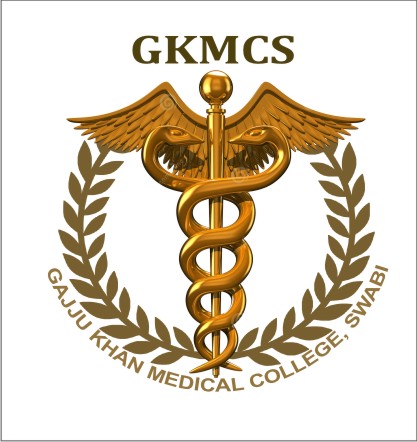 